Association canadienne des enseignantes et des enseignants retraités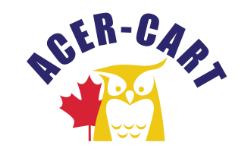 Canadian Association of Retired TeachersAGM 2018 / AGA 2018LIST OF PARTICIPANTSLISTE DES PARTICIPANTES ET PARTICIPANTSEXECUTIVE COMMITTEE / COMITÉ EXÉCUTIFBrian Kenny, President / président307-945 Daryl Drive, Burlington, ON   L7T 0A1 905-635-6870   bnkenny@gmail.comJames, MacAulay, Vice-President / vice-président6213 St Peter's Rd, St Peter's Bay, PEI   C0A 2A0 902-961-2818   festival@eastlink.ca Bill Berryman, Regional Representative – East / représentant régional – est5965 Hwy 215 Summerville, NS   B0N 2K0902-633-2211   bbberryman459@gmail.com  Martin Higgs, Regional Representative – Ontario / représentant régional -Ontario1004 Hatfield Crescent, Peterborough, ON   K9H 6L8705-748-9282   gmhiggs@gmail.com Gerry Tiede,  Regional Representative – West / représentant régional - ouest15368-21 Avenue, Surrey, BC   V4A 6A7604-538-8967   gerry.tiede@gmail.com Jo-Ann Lauber, Past President / présidente sortante#1703-8 Laguna Court, New Westminster, BC   V3M 6M6 604-523-1653 [T]  604-523-9833 (F)   (O/B) 604-871-2260 (T)  604-871-2265 (F)jlauber@shaw.ca, Roger Régimbal, Directeur général / Executive Director 2448 promenade Orient Park, Gloucester, ON   K1B 4N1613-824-8384   regimbal.roger@sympatico.ca DIRECTORS / MEMBRES DU CONSEIL D`ADMINISTRATIONDoreen Noseworthy (RTANL)37 Salmonier Line, Holyrood, NL   A0A 2R0709-229-6274 dgnoseworthy@nf.symaptico.ca Alyson Hillier (RTO_NSTU)27 Braeside Lane Halifax NS B3M 3J6902-443-5106 hillieac@gmail.com June MacNairn (NBSRT)25 Shawn Court, Riverview, N.B   E1B 3R5506-386-2753   macnairj@rogers.comJacques G Albert (SERFNB)35 rue Hubert, Edmunston, NB   E3V 4K6 506-735-4582   alberjag@nb.sympatico.caCynthia MacDonald, (PEIRTA)105-9 Harley St., Charlottetown, PE C1A 5T7  (902)566-4680  cynthia.macdonald38@gmail.comJan Langelier (QPARSE/APPERQ)1013 Virginie Roy Blvd, Notre dame de l’Ile Perrot, QC   J7V 6Y1514-453-7103 (H)  514-917-7103 (C)   langelier.jan@videotron.caMartha Foster (RTO/ERO)300-18 Spadina Road, Toronto, ON   M5R 2S3416-427-3498   marthafos@gmail.com JoAnne Hoyak (RTAM)Box 376 MacGregor, MB   R0H 0R0204-685-2069 jhoyak@mymts.net Marie LeBlanc-Warick (STS)R. R. #1, Bruno, SK306-227-5569   marielw@littleloon.caGordon Cumming (ARTA)125 Macewan Ridge Villas NW, Calgary, AB   T3K 4G3 403-288 5731   cummingg@shaw.caSteve Bailey (BCRTA)1047 Winslow Avenue, Coquitlam, BC V3J 2G2604-936-9078   sbailey1047@shaw.ca  OBSERVERS / OBSERVATEURS ET OBSERVATRICESAlbert Legge (RTANL)275 Main Road, Whiteway, NL   A0B 3L0709-683-2782   a.legge@eastlink.caWayne Spires (NBSRT)749 Route 750, Moore’s Mill NB E5A 1Z6506-466-4740 waynespires13@gmail.com Katherine Snow (QPARSE/APPERQ)4340 Royal Avenue Montreal QC H4A 2M6514-485-2040 katherinejsnow@gmail.com Rich Prophet (RTO/ERO)3875 Queen Street E Sault Saint-Marie ON, P6A 6X2705-943-6134 richpro@shaw.ca Jim Grieve (RTO/ERO)18 Spadina Road Toronto, ON M5R 2S7647-502-7443 jgrieve@rto-ero.org Rosalie Bornn (RTAM)RR4 Comp 47, Dauphin, MB   R7N 2T7 204-638-6731   rbornn@mymts.net Marilyn Bossert (ARTA) PO box 3152 Vermillon, AB T9X 2B1790-853-2668 bossert.mj@gmail.com Daniel Mulloy (ARTA) 11835-149 Street, Edmonton, AB   T5L 2J1780-822-2400   dmulloy@arta.net Patricia Clough (BCRTA)1580, 12th Avenue S.E., Salmon Arm, BC   V1E 2E2250-832-6341   pclough@telus.net Candidats / CandidatesMargaret Urquhart (NBSRT)127 Mountain View Drive, Saint John, N.B. E2J 3A3 (506) 633-9692 kimlin@nbnet.nb.ca Regrets / DésolésKen Nash, (YRTA)139 Falcon Drive, Whitehorse, Yukon   Y1A 6G7  867-633-6880   kenandpatti@northwestel.netJohn Greene (QART)787 Dufour, Laval, QC   H7Y 2G2450-969-0674   qart.mtl@outlook.comSPECIAL GUESTS / INVITÉES ET INVITÉS SPÉCIAUXCanadian Teachers’ Federation                  Fédération canadienne des enseignantes et des enseignants 2490, promenade Don Reid Drive, Ottawa, ON   K1H 1E1613-232-1505 (T)   613-232-1886 (F)Mark Ramsankar  President / présidente  Cassandra Hallet, Secretary General / secrétaire générale   chall@ctf-fce.ca  Johnson Inc.
1595 16th Avenue, Suite 700, Richmond Hill, ON   L4B 3S5905-674-4863 Richard Harrison   rharrison@johnson.ca CTF Staff / Personnel de la FCESamantha Perrin, CPA, CA, Financial Officer / agente financière613-688-4312   sperrin@ctf-fce.ca Susan Dallin O’GradyMeeting and Event Planner I Planificatrice de réunions et d’évènements613-232-9906 sdallinogrady@ctf-fce.caWendy NobleExecutive Assistant, Governance | Adjointe exécutive, Services de direction613-232-1505 wnoble@ctf-fce.ca 
